深耕欧美管理会计理念聚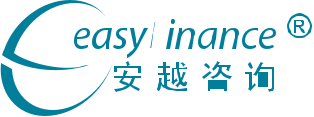 焦中国企业实践十七年非财务经理的财务课程(精要版)Finance for Non-Financial Managers (2D)掌握实用财务工具开阔管理思路与经营理念用财务思维有效提升经营绩效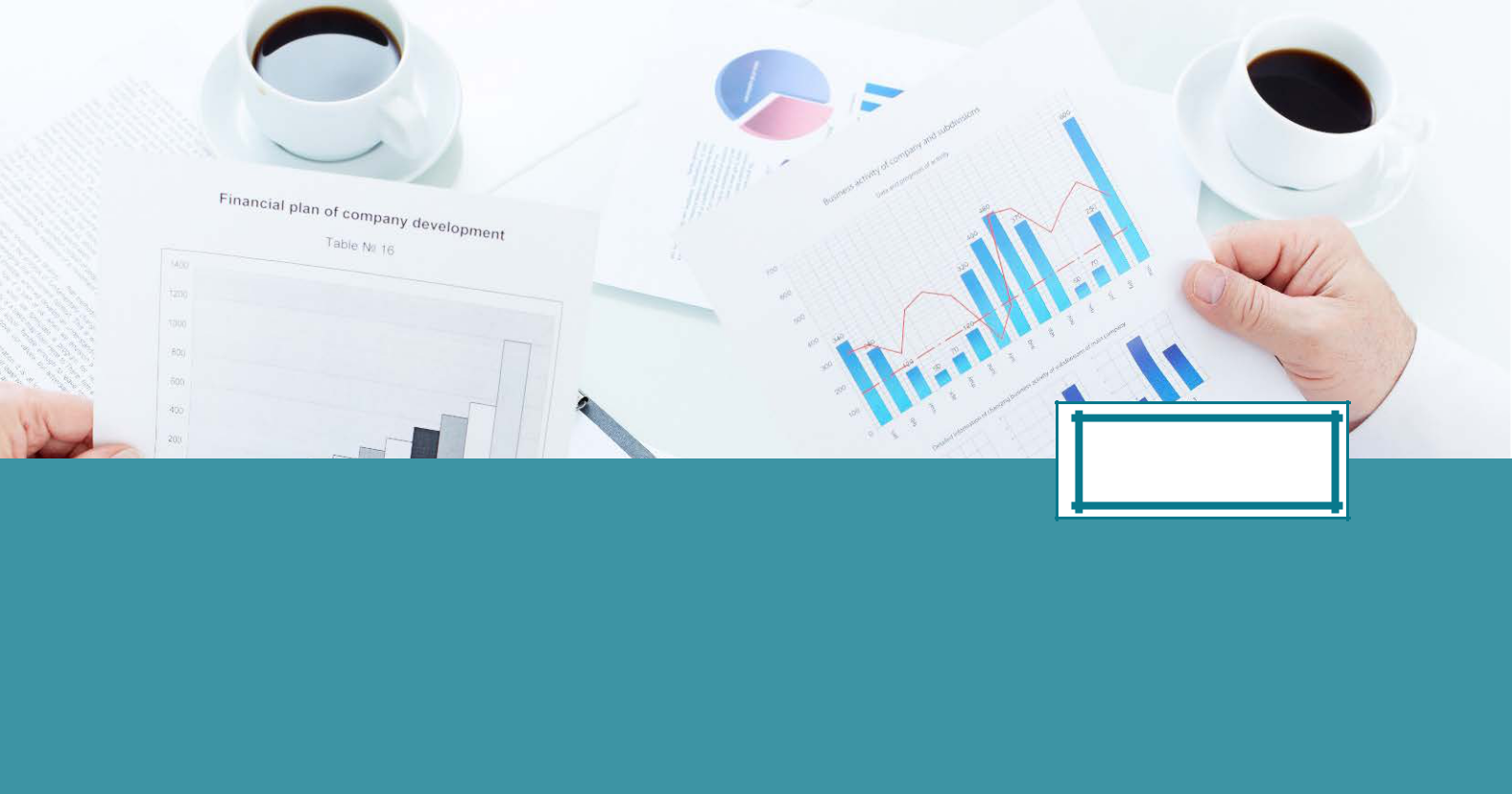 精英小班安越管理会计学院五大优势：版权课程沪作登记-2013-A-00111836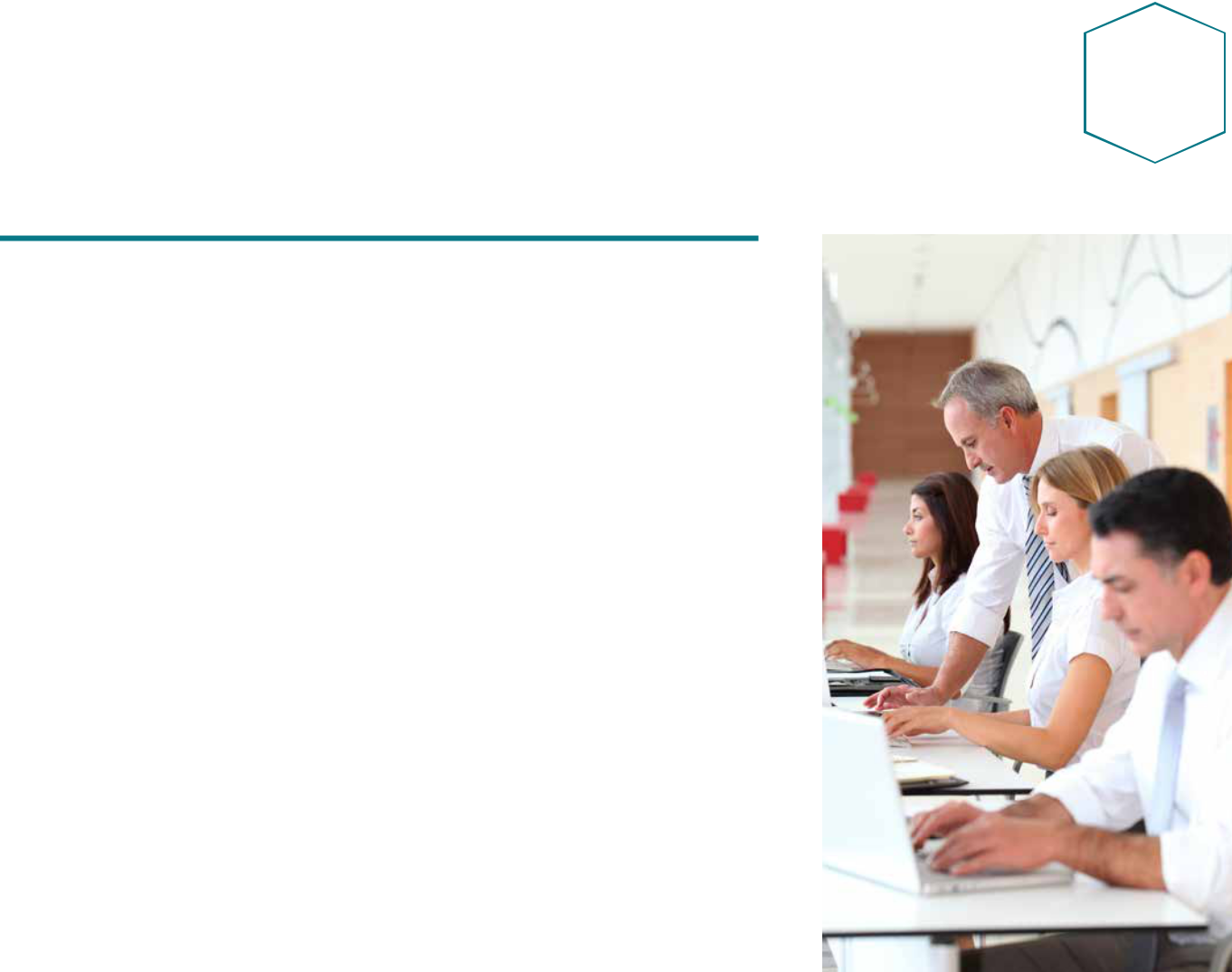 在工作中，您是否遇到过以下情形：技术背景的业务经理，参加经营管理会议，财务总监拿着一堆财务指标在上面说得唇干舌燥，下面的管理人员听得似懂非懂。有没有什么具体的方法能让管理人员在面对财务数字时可以有一个全面而清晰的分析逻辑与思路？业务人员拿着一堆业务招待费的发票找财务报销，财务总是要审个没完。业务觉得财务死板教条，财务搬出一堆理由：公司制度，国家税法，部门预算 ��， 跟财务沟通总是困难重重。有没有灵活操作的空间？这其中企业要承担什么样的涉税风险？碰到有的客户或是供应商有各式各样的开票要求或建议，服务发票与增值税发票都可以吗？其中税的差异到底在哪里呢？为什么昨天看起来还是非常好的企业，会在一夜之间破产倒闭？为什么利润很好的企业也会存活不下去？在企业中，无论是非财务人员还是财务人员都常常会有类似的困惑和问题。安越的非财课程从企业运营的财务逻辑入手，深入分析经营活动背后的财务本质，为非财务人员提供切实可行的财务分析方法，建立与财务沟通的良好平台。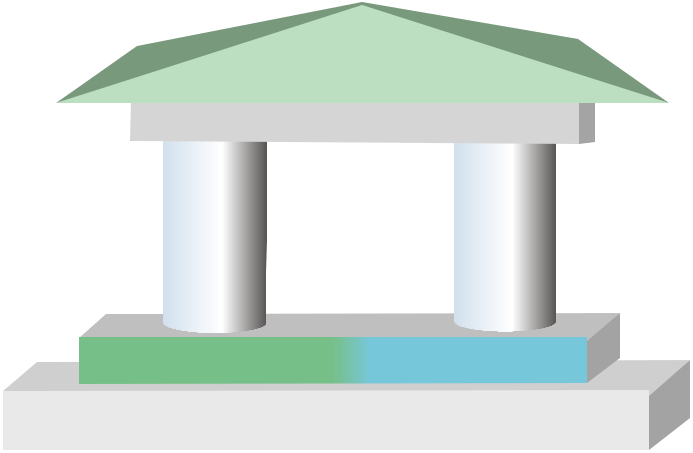 经营的视角看财报销售收入为起点《非财务经理的财务课程(精要版)》	01	选择安越 因为专业华东医药 李先生航天科技研究院 王先生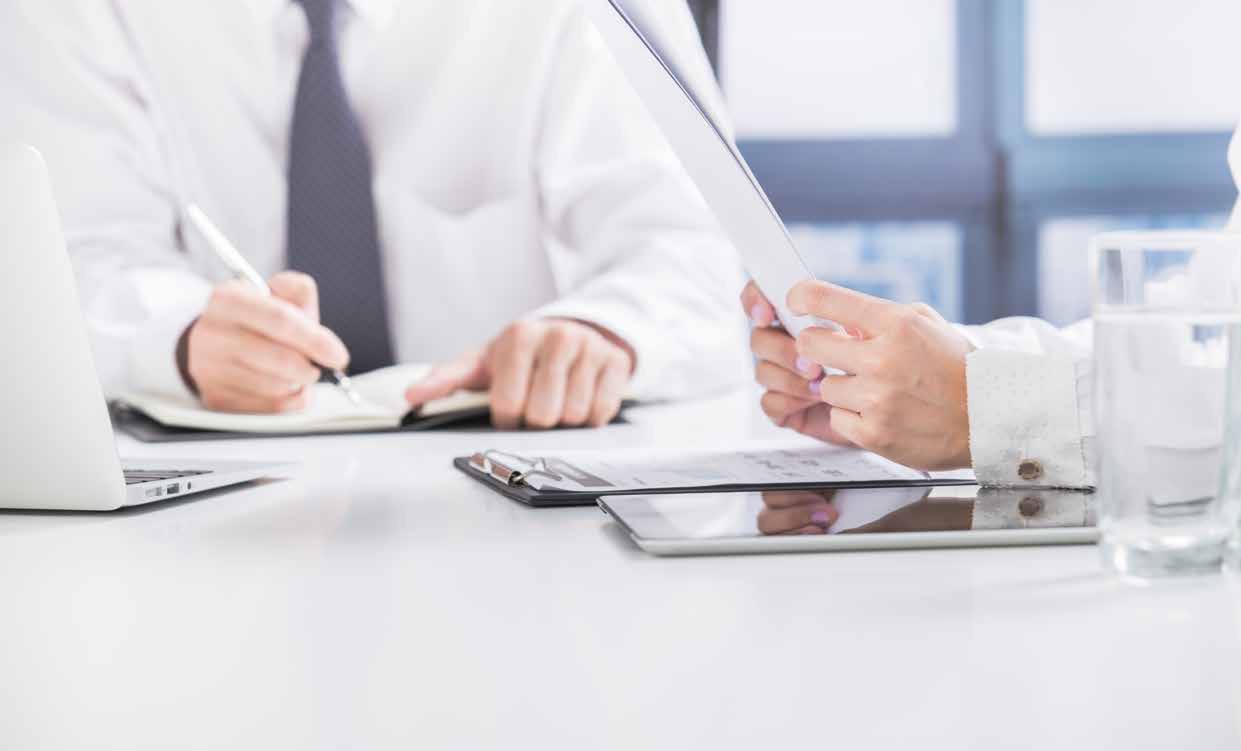 学员反馈	FEEDBACKS简单总结下这次非财务经理课程的培训：初步掌握资产负债表，损益表，现金流量表等会计基础；能够通过财务报表做简单的财务分析；学习了解全面预算管理和成本控制基本概念和方法；顺带一些有益的个人理财知识。通过培训，有利于强化当前经营管理活动中各类管理人员（包括项目 技术管理者）的财务思维与视角，促进业财融合。此次课程为近几年听过的最精彩授课，所有参训学员都感到意犹未尽，获益匪浅！本次培训比过去接触的其他培训机构提供的相关课程有更多、更全的内容。所用实例分析清晰到位，进一步完善了相关的财务知识。通过本次培训，能对我自己今后工作给予更大的帮助。中化国际 王女士通过两天的学习，从一个财务知识的门外汉，逐步转化为对财务基本知识点有了大概的了解，可以通过看报表数据，基本了解一些企业的目前的运作情况，通过培训也知道了对有些财务指标的有效控制，从而使企业进入良性循环，健康，稳健发展，通过培训，也使我们进一步认识到财务的重要性，财务与业务也进一步沟通、合作，创造更多价值。非常感谢安越提供的培训，给了我们很大的提升。《非财务经理的财务课程(精要版)》	02	选择安越 因为专业课程内容	 COURSE CONTENT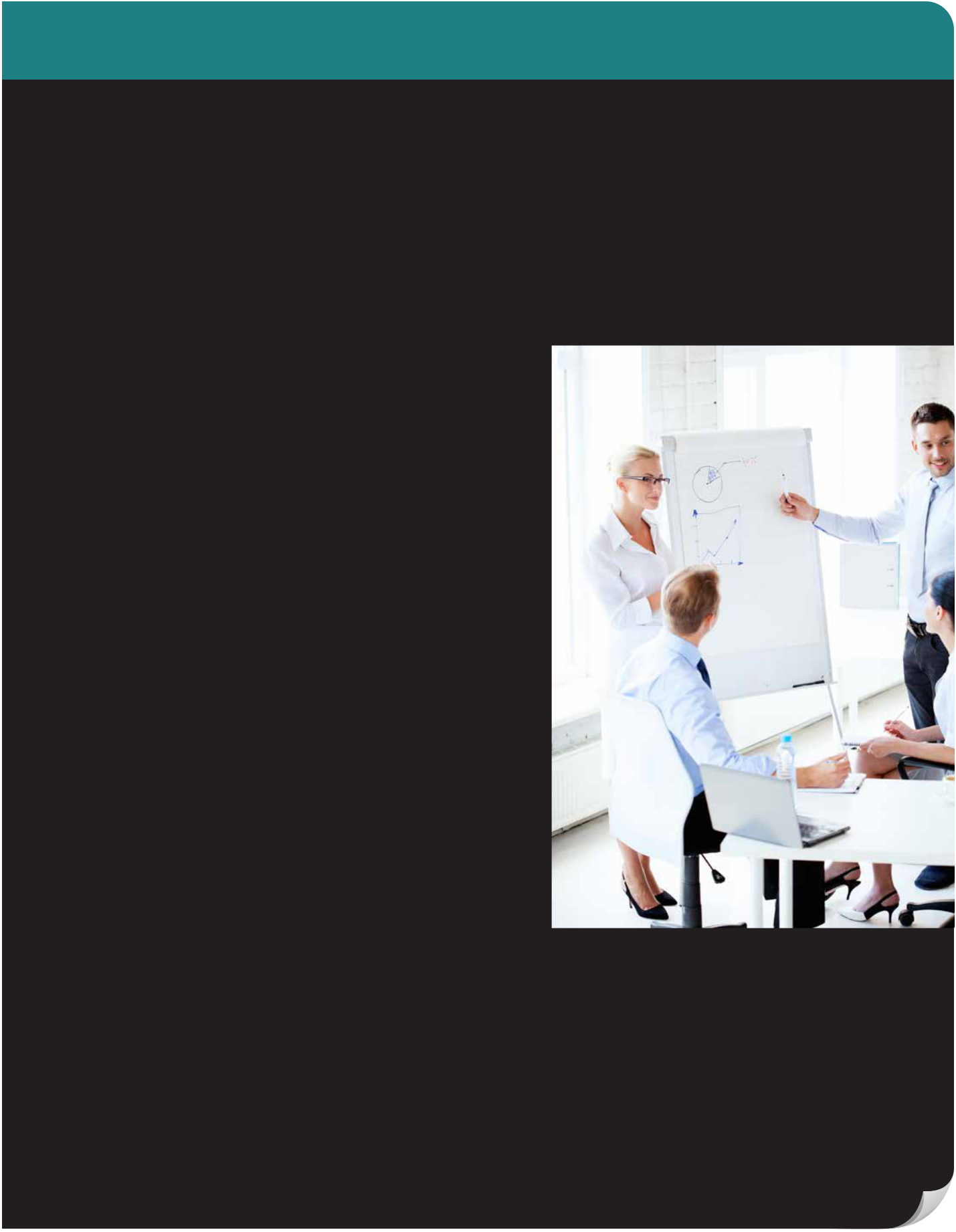 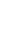 第一模块经营视角全面系统认识财务案例导入：由个人财产状况分析到资产负债表全面认识企业的“仪表盘”   财务统一的目标：财务与业务融合，为企业创造价值统一的语言：财务会计是实现二者沟通的商业语言全价值链服务：财务对供应链各环节都起着支持作用企业的“底子”：资产负债表资产负债表为什么是平衡表如何理解资产负债表的逻辑结构和各项财务数字从管理的角度重新解读复式计账法各部门的各项经营活动在报表上怎样反映从公司财务管理的角度重新审视资产负债表资产负债表在日常经营中的指导意义第二模块从经营管理的角度解读利润表利润表上的各项数据分析收入是如何确认的正确认识增值税及增值税对企业运作的影响理解各项成本费用：生产成本、销售费用、管理费用等《非财务经理的财务课程(精要版)》	03	选择安越 因为专业课程内容	 COURSE CONTENT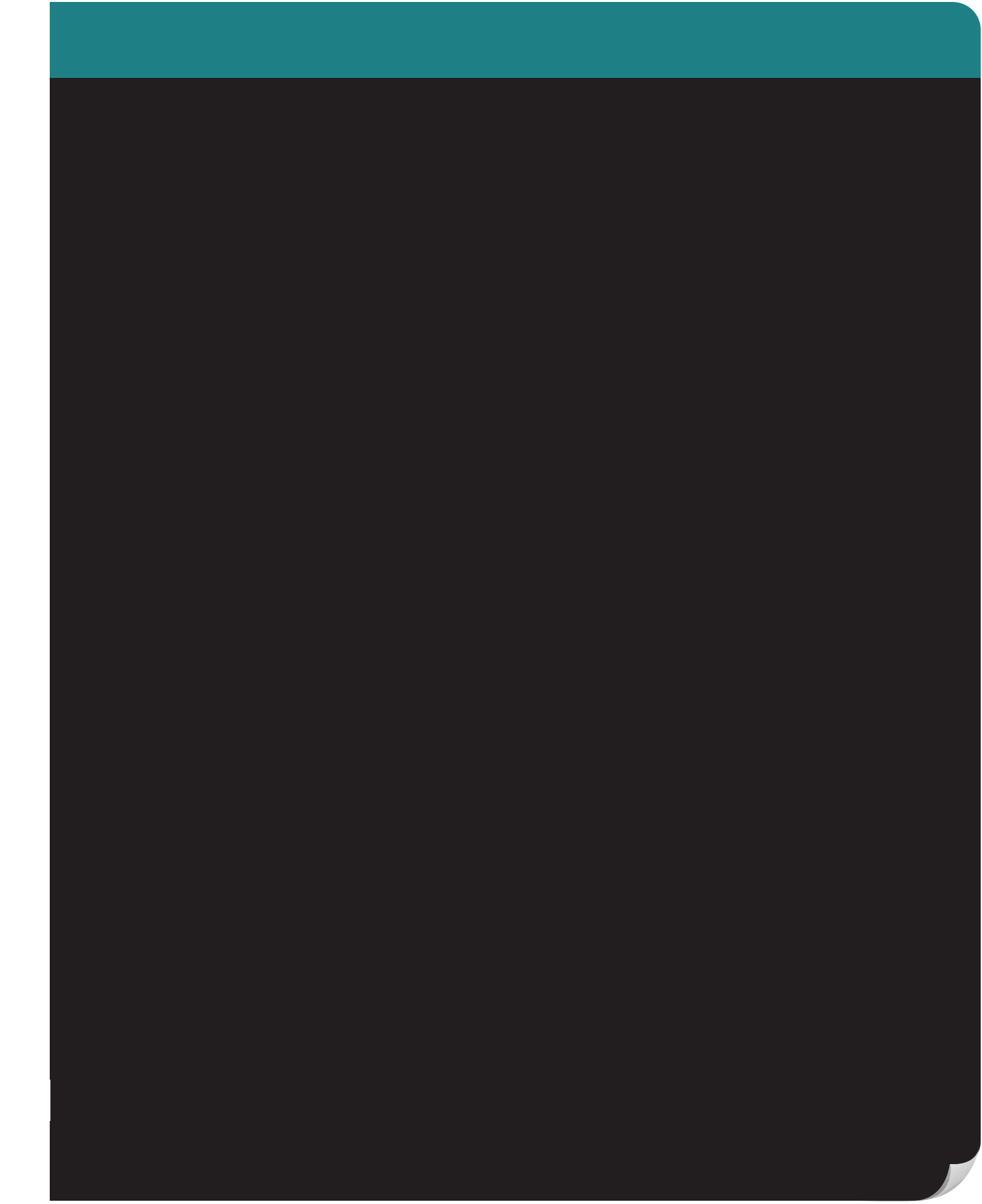 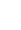 从管理的角度解读利润表利润是如何形成的利润表中的重要项目如何从管理的角度理解利润表应收账款的坏账、存货的减值、固定资产折旧等对利润的影响深度解析：公司各项经营活动如何在利润报表上反映？思考与讨论：早开发票或晚开发票是怎样影响利润的？从管理的角度解读现金流量表企业的钱是怎么花的现金流中隐藏着什么风险？三家公司现金流情况分析第三模块企业资金效率的分析及改善	营运资本公司财务运作的核心思路：影响企业绩效的三大环节资金效率、风险的分析与控制   营运资本分析国际先进的营运资本模式如何运用报表上的数字分析企业营运资本状况各部门的工作对公司营运资本的影响，如何改善案例分析：透过数字看经营：某企业近几年真实财务状况分析企业资金危机分析五种企业常见的资金危机类型分析如何避免企业发生资金的危机如何应对企业的资金危机《非财务经理的财务课程(精要版)》	04	选择安越 因为专业课程内容	 COURSE CONTENT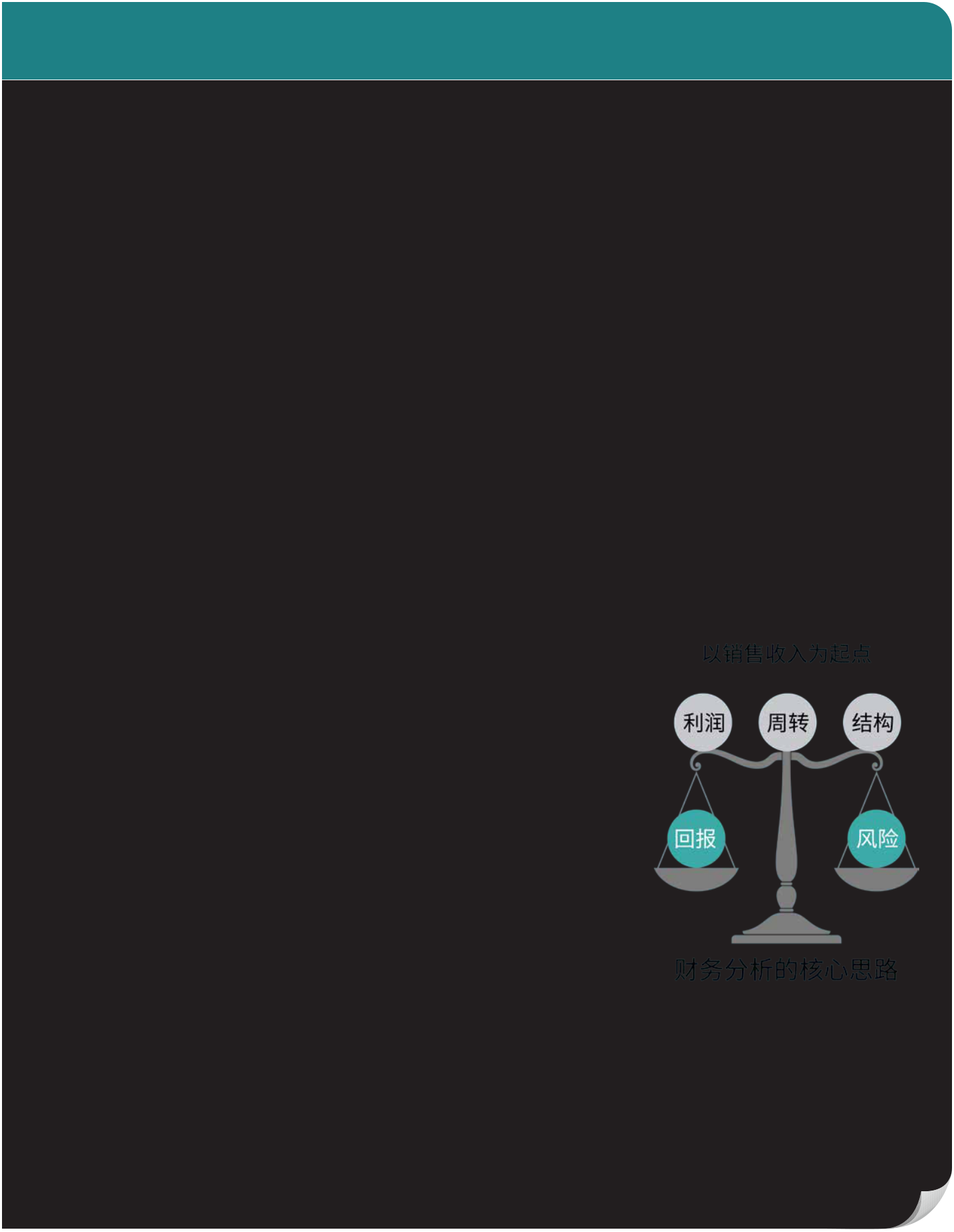 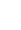 企业改善营运资本状况的基本方法一些特殊行业的营运资本优势分析对本企业营运资本运作的启发改善公司营运资本状况的基本方法第四模块通过财务比率的分析有效提升企业综合业绩综合分析：怎样产生理想的投资回报财务比率分析及应用关键财务指标解析  如何衡量短期偿债能力：流动比率、速动比率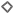   如何提升资源效率：应收账款周转率、存货周转率、资产周转率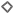   如何优化资本结构：资产负债率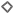   如何增强盈利能力：ROS 、ROA、ROE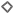 通过财务比率的分析有效提升企业业绩各个环节的财务比率对企业业绩的影响  思考与讨论：各部门的工作对企业最终业绩的影响及控制方法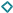 不同的资金结构如何导致股东回报的差异案例分析：怎样产生理想的投资回报《非财务经理的财务课程(精要版)》	05	选择安越 因为专业场现击直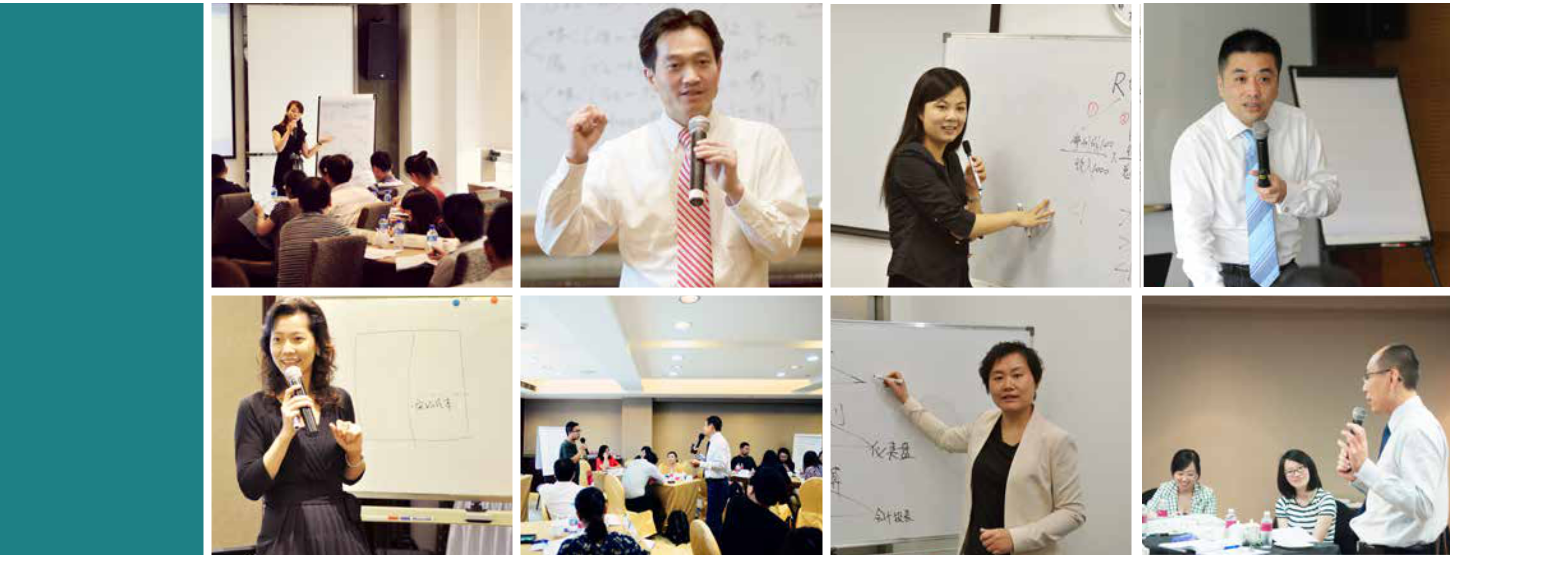 国际合作及荣誉	WIDESPREAD PRAISE课程获得权威认可两度荣膺中国企业培训“百佳精品课程”奖两度荣膺中国企业培训“最佳品牌课程”奖质量获得国际认可ACCA在华首家CPD合作机构I M A在华首家CPE合作机构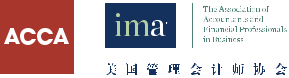 服务受到广泛赞誉两度荣获《培训》杂志”中国企业培训行业标杆品牌奖”荣获中国人才（China STAFF）“年度最佳培训公司”奖获赞“中国CFO最信赖的财务培训服务机构”独家荣获《新理财杂志》“CFO金牌培训合作伙伴”奖安越总经理马爽先生荣获中欧商学院“20年20人杰出校友奖”中欧国际工商学院获奖案例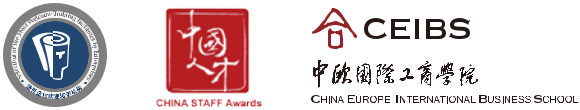 联系我们	CONTACT US上海安越企业管理咨询有限公司EASYFINANCE MANAGEMENT CONSULTING CO.,LTDwww.easyfinance.com.cnTel：+86 21 58362000-810+86 15801919100Mail：BD@EasyFinance.com.cnAdd：上海市浦东新区张杨路707号生命人寿大厦1208室200120 Rm.1208,Sinolife Tower No.707 Zhangyang Rd.Pudong.Shanghai China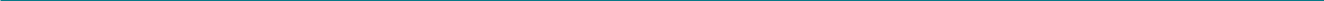 《非财务经理的财务课程(精要版)》	06	选择安越 因为专业国内首推管理会计学院聚焦本土最佳实践全面实用的管理会计体系国内首推管理会计学院聚焦本土最佳实践全面实用的管理会计体系国内首推管理会计学院聚焦本土最佳实践全面实用的管理会计体系精英小班学习社交平台务实的合伙人讲师团队精英小班学习社交平台务实的合伙人讲师团队收获财务工具，掌握财务精髓课程时间管理视角结合日常经营，用财务思维科学决策2天经营管经营管经营管分风险管控风险管控本收获财务工具分资产负债表资产负债表资产负债表资收获财务工具务资产负债表资产负债表资产负债表营财运透视企业运营财利润表运透视企业运营提升经营绩效现金流量表提升经营绩效培训对象 TARGET AUDIENCE培训对象 TARGET AUDIENCE课程收益 KEY BENEFITS课程收益 KEY BENEFITS课程收益 KEY BENEFITS企业高层管理人员【全面系统认识财务】树立财务管理意企业高层管理人员【全面系统认识财务】树立财务管理意识，理解财务如何在经营中发挥作用识，理解财务如何在经营中发挥作用各个业务部门负责人【透视企业经营之道】读懂财务报告，理各个业务部门负责人【透视企业经营之道】读懂财务报告，理各个业务部门负责人解各部门的经营活动如何影响企业各个业务部门负责人解各部门的经营活动如何影响企业企业骨干和有发展潜力的员工【有效管控日常运营】掌握营运资金、成企业骨干和有发展潜力的员工【有效管控日常运营】掌握营运资金、成企业骨干和有发展潜力的员工本、预算、风险管理等工具企业骨干和有发展潜力的员工本、预算、风险管理等工具企业骨干和有发展潜力的员工本、预算、风险管理等工具【提升企业经营绩效】运用财务分析解读【提升企业经营绩效】运用财务分析解读经营管理，提升效率和效益THESCENETHE SCENE